Cube Calculus Machine ECE574 High Level SynthesisMatt Blackmore
Brennan Hughes
Alberto PatinoIntroduction: Cube Calculus is an algebraic model to process Boolean and multi-valued functions.There are three different types of cube calculus operations1) Simple Combinational Operations2) Complex Combinational Operations3) Sequential Operations.Simple Combinational Operation Defined as a Single set operation on all pairs of true sets and produces one resultant cube.Intersection and Supercube are simple combinational cube operations.Complex Combinational Operation They have two set operations and one set relation.All variables whose pair of true sets satisfies a relation are said to be Special Variable.Two set operations are called before and active, the active set operation is applied on true sets of special variables and before set operation to othersThe examples are Prime operation, Cofactor operation, Consensus operation.Sequential OperationsThey have three set operations and one set relation.All variables whose pair of true sets satisfies a relation are said to be Special Variable.Three set operations are called before, active and after.            The examples are Sharp operation, Disjoined Sharp operationMachine: The machine code was written to be fully expandable 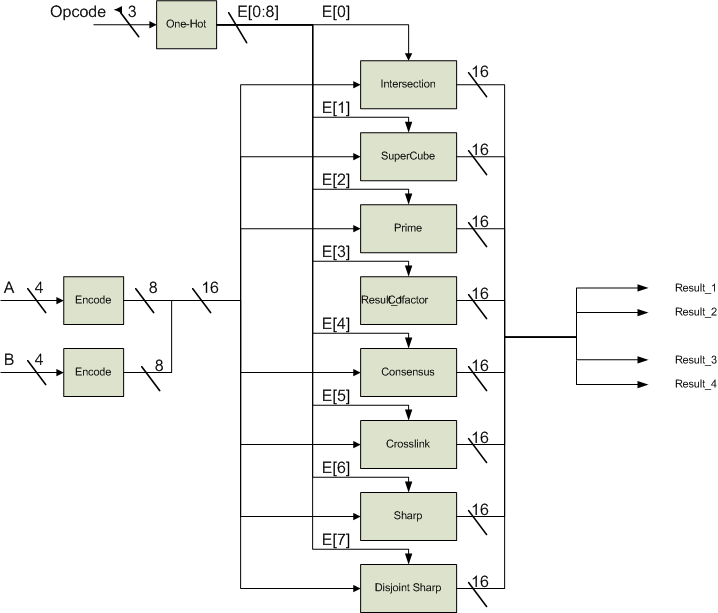 Arbiter 	Inputs: op_code, cube_A, cube_BOutputs: Result Cubes 1-4Functionality:Enables appropriate function based on op_code,Encodes input cubes to positional notationDecodes outputs to named notation The arbiter is the controller for this simple cube calculus machine. It takes an op_code and two cubes, in named notation, as inputs and produces two outputs, one in named notation and one in positional notation. The main function of the arbiter is to encode incoming cubes into positional notation, enable the correct cube calculus function based on the op_code, then output the resultant cube(s) in positional notation and decode the resultant positional notation back to named notation and output it as well. These two outputs are essentially one dimensional arrays of resultant cubes. Certain cube calculus functions may output between zero and ‘bit-size’ cubes; bit size being the largest number of bits in the incoming cubes. The nomenclature decided for the inputs and outputs of this project is as follows, incoming and outgoing logic highs and lows are represented by ‘1’ and ‘0’ respectively, incoming and outgoing don’t-cares are represented as ‘X’, outgoing epsilon is represented by high impedance ‘Z’. The arbiter, along with all the cube calculus function modules, is fully scalable. When creating a test bench simply specify the parameter MAX_BITS when instantiating the arbiter to be the number of bits desired for the incoming cubes. module CC_Arbiter (A,B,OP_CODE,OUTPUT_VECTORS,POS_OUTPUT_VECTORS);parameter MAX_BITS     = 4; // represents input variables bit sizeparameter INTERSECTION = 3'b000;parameter SUPERCUBE    = 3'b001;parameter PRIME        = 3'b010;parameter CONSENSUS    = 3'b011;parameter COFACTOR     = 3'b100;parameter CROSSLINK    = 3'b101;parameter SHARP        = 3'b110;parameter D_SHARP      = 3'b111;output OUTPUT_VECTORS, POS_OUTPUT_VECTORS;         // outputs flattened to 1D arrays for portsreg [MAX_BITS*MAX_BITS-1:0] OUTPUT_VECTORS;        // reg [MAX_BITS-1:0] OUTPUT_VECTORS [MAX_BITS-1:0];reg [MAX_BITS*2*MAX_BITS-1:0] POS_OUTPUT_VECTORS;  // reg [MAX_BITS*2-1:0] POS_OUTPUT_VECTORS [MAX_BITS-1:0];input [MAX_BITS-1:0] A,B;input [2:0] OP_CODE;reg  [MAX_BITS*2-1:0] Apos, Bpos, enable; // input cubes and enablewire [MAX_BITS*MAX_BITS*2-1:0] int_vectors; // 1D intermediate cube resultsreg  [MAX_BITS-1:0] i,j,k; // loop indices// instantiate modules (one for each cube calculus function)CC_INT #(MAX_BITS) func0(enable[0], Apos, Bpos, int_vectors);CC_SUC #(MAX_BITS) func1(enable[1], Apos, Bpos, int_vectors);CC_PRM #(MAX_BITS) func2(enable[2], Apos, Bpos, int_vectors);CC_CNS #(MAX_BITS) func3(enable[3], Apos, Bpos, int_vectors);CC_COF #(MAX_BITS) func4(enable[4], Apos, Bpos, int_vectors);CC_CSL #(MAX_BITS) func5(enable[5], Apos, Bpos, int_vectors);CC_SHP #(MAX_BITS) func6(enable[6], Apos, Bpos, int_vectors);CC_DSP #(MAX_BITS) func7(enable[7], Apos, Bpos, int_vectors);// initializationinitialbegin  enable = 0;  Apos = 0;  Bpos = 0;  OUTPUT_VECTORS = 0;  POS_OUTPUT_VECTORS = 0;end// encode A to positional notation always @ (A)begin  for(i=0; i<MAX_BITS; i=i+1 )  begin    case(A[i])      1'b0:    begin Apos[2*i+1] = 1; Apos[2*i] = 0; end      1'b1:    begin Apos[2*i+1] = 0; Apos[2*i] = 1; end      1'bx:    begin Apos[2*i+1] = 1; Apos[2*i] = 1; end      default: begin Apos[2*i+1] = 0; Apos[2*i] = 0; end    endcase  endend// encode B to positional notationalways @ (B)begin  for(i=0; i<MAX_BITS; i=i+1 )  begin    case(B[i])      1'b0:    begin Bpos[2*i+1] = 1; Bpos[2*i] = 0; end      1'b1:    begin Bpos[2*i+1] = 0; Bpos[2*i] = 1; end      1'bx:    begin Bpos[2*i+1] = 1; Bpos[2*i] = 1; end      default: begin Bpos[2*i+1] = 0; Bpos[2*i] = 0; end    endcase  endend// determine function to call (one-hot enable)always @ (OP_CODE)begin    case(OP_CODE)            // synthesis full_case    INTERSECTION: enable = 8'b00000001;    SUPERCUBE:    enable = 8'b00000010;    PRIME:        enable = 8'b00000100;    CONSENSUS:    enable = 8'b00001000;    COFACTOR:     enable = 8'b00010000;    CROSSLINK:    enable = 8'b00100000;    SHARP:        enable = 8'b01000000;    D_SHARP:      enable = 8'b10000000;  endcaseend// decode intermediate results and send to outputalways @ (int_vectors)begin  POS_OUTPUT_VECTORS = int_vectors;  for(j=0; j<MAX_BITS; j=j+1)  begin    for(i=0; i<MAX_BITS; i=i+1)    begin      case({int_vectors[j*MAX_BITS*2+(i*2)+1],int_vectors[j*MAX_BITS*2+(i*2)]})        2'b01:   OUTPUT_VECTORS[j*MAX_BITS+i] = 1'b1;        2'b10:   OUTPUT_VECTORS[j*MAX_BITS+i] = 1'b0;        2'b11:   OUTPUT_VECTORS[j*MAX_BITS+i] = 1'bx;        default: OUTPUT_VECTORS[j*MAX_BITS+i] = 1'bz;      endcase    end   endendendmodule  IntersectionThe intersection operation is the bit-wise AND of each cube. module CC_INT (enable, Apos, Bpos, result_vectors);parameter MAX_BITS = 4;output result_vectors;reg [MAX_BITS*MAX_BITS*2-1:0] result_vectors;input enable;input [MAX_BITS*2-1:0] Apos, Bpos;reg [MAX_BITS-1:0] i,j;always @ (enable or Apos or Bpos)begin  if(enable)  begin    result_vectors[MAX_BITS*2-1:0] = Apos & Bpos;    for(j=1; j<MAX_BITS; j=j+1)    begin      for(i=0; i<MAX_BITS*2; i=i+1)      begin        result_vectors[j*MAX_BITS*2+i] = 1'bz;      end     end  end  else  begin    for(j=0; j<MAX_BITS; j=j+1)    begin      for(i=0; i<MAX_BITS*2; i=i+1)      begin        result_vectors[j*MAX_BITS*2+i] = 1'bz;      end    end  endendendmoduleSupercubeThe supercube operation is the bit-wise OR of each cube. module CC_SUC (enable, Apos, Bpos, result_vectors);parameter MAX_BITS = 4;output result_vectors;reg [MAX_BITS*MAX_BITS*2-1:0] result_vectors;input enable;input [MAX_BITS*2-1:0] Apos, Bpos;reg [MAX_BITS-1:0] i,j;always @ (enable or Apos or Bpos)begin  if(enable)  begin    result_vectors[MAX_BITS*2-1:0] = Apos | Bpos;    for(j=1; j<MAX_BITS; j=j+1)    begin      for(i=0; i<MAX_BITS*2; i=i+1)      begin        result_vectors[j*MAX_BITS*2+i] = 1'bz;      end     end  end  else  begin    for(j=0; j<MAX_BITS; j=j+1)    begin      for(i=0; i<MAX_BITS*2; i=i+1)      begin        result_vectors[j*MAX_BITS*2+i] = 1'bz;      end    end  endendendmodulePrime  	A’B module CC_PRM (enable, Apos, Bpos, result_vectors);parameter MAX_BITS = 4;output result_vectors;reg [MAX_BITS*MAX_BITS*2-1:0] result_vectors;input enable;input [MAX_BITS*2-1:0] Apos, Bpos;reg   [MAX_BITS*2-1:0] special;reg   [MAX_BITS-1:0] i,j;always @ (enable or Apos or Bpos)begin  if(enable)  begin    special = Apos & Bpos;    for(i=0; i<MAX_BITS; i=i+1)    begin      if({special[2*i+1],special[2*i]} == 2'b00)        begin result_vectors[2*i+1] = Apos[2*i+1]; result_vectors[2*i] = Apos[2*i]; end      else        begin {result_vectors[2*i+1],result_vectors[2*i]} = {Apos[2*i+1],Apos[2*i]} | {Bpos[2*i+1],Bpos[2*i]}; end    end    for(j=1; j<MAX_BITS; j=j+1)    begin      for(i=0; i<MAX_BITS*2; i=i+1)      begin        result_vectors[j*MAX_BITS*2+i] = 1'bz;      end     end      end  else  begin    for(j=0; j<MAX_BITS; j=j+1)    begin      for(i=0; i<MAX_BITS*2; i=i+1)      begin        result_vectors[j*MAX_BITS*2+i] = 1'bz;      end    end  endendendmoduleCofactormodule CC_COF (enable, Apos, Bpos, result_vectors);parameter MAX_BITS = 4;output result_vectors;reg [MAX_BITS*MAX_BITS*2-1:0] result_vectors;input enable;input [MAX_BITS*2-1:0] Apos, Bpos;reg [MAX_BITS*2-1:0] special;reg [MAX_BITS-1:0] i,j;always @ (enable or Apos or Bpos)begin  if(enable)	begin	  special =  Apos | ~Bpos;        for(i=0; i<MAX_BITS; i=i+1)    begin      if({special[2*i+1],special[2*i]} == 2'b11)        begin result_vectors[2*i+1] = 1'b1; result_vectors[2*i] = 1'b1; end      else        begin result_vectors[2*i+1] = Apos[2*i+1] & Bpos[2*i+1]; result_vectors[2*i] = Apos[2*i] & Bpos[2*i]; end    end      for(j=1; j<MAX_BITS; j=j+1)    begin      for(i=0; i<MAX_BITS*2; i=i+1)      begin        result_vectors[j*MAX_BITS*2+i] = 1'bz;      end     end   end  else  begin    for(j=0; j<MAX_BITS; j=j+1)    begin      for(i=0; i<MAX_BITS*2; i=i+1)      begin        result_vectors[j*MAX_BITS*2+i] = 1'bz;      end    end  endendendmoduleConsensus module CC_CNS (enable, Apos, Bpos, result_vectors);parameter MAX_BITS = 4;output result_vectors;reg [MAX_BITS*MAX_BITS*2-1:0] result_vectors;input enable;input [MAX_BITS*2-1:0] Apos, Bpos;reg [MAX_BITS*2-1:0] special;reg [MAX_BITS-1:0] i,j;always @ (enable or Apos or Bpos)begin  if(enable)  begin    special =  Apos & Bpos;    for(i=0; i<MAX_BITS; i=i+1)    begin      if({special[2*i+1],special[2*i]} == 2'b00)        begin result_vectors[2*i+1] = Apos[2*i+1] | Bpos[2*i+1]; result_vectors[2*i] = Apos[2*i] | Bpos[2*i]; end      else        begin result_vectors[2*i+1] = Apos[2*i+1] & Bpos[2*i+1]; result_vectors[2*i] = Apos[2*i] & Bpos[2*i]; end    end         for(j=1; j<MAX_BITS; j=j+1)    begin      for(i=0; i<MAX_BITS*2; i=i+1)      begin        result_vectors[j*MAX_BITS*2+i] = 1'bz;      end     end   end  else  begin    for(j=0; j<MAX_BITS; j=j+1)    begin      for(i=0; i<MAX_BITS*2; i=i+1)      begin        result_vectors[j*MAX_BITS*2+i] = 1'bz;      end    end  endendendmoduleCrosslink // RESULTANT CUBES OF CROSSLINK SHOULD BE XORedmodule CC_CSL (enable, Apos, Bpos, result_vectors);parameter MAX_BITS = 4;output result_vectors;reg [MAX_BITS*MAX_BITS*2-1:0] result_vectors;input enable;input [MAX_BITS*2-1:0] Apos, Bpos;reg   [MAX_BITS*2-1:0] special;reg   [MAX_BITS-1:0] i, j, k, numActives;reg   break;initialbegin  break  = 1'b0;  numActives = 0;endalways @ (enable or Apos or Bpos)begin  if(enable)  begin    special = Apos & Bpos;    // determine if we can perform the operation and count number of actives    for(i = 0; i < MAX_BITS; i=i+1)    begin      if({special[2*i+1],special[2*i]} == 2'b01 || {special[2*i+1],special[2*i]} == 2'b10) // cannot perform operation        break = 1'b1;  // quit	    else if ({special[2*i+1],special[2*i]} == 2'b00) // active		    numActives = numActives + 1;    end    if(break == 1'b1) // can't perform operation, output high-z    begin      for(j=0; j<MAX_BITS; j=j+1)      begin        for(i=0; i<MAX_BITS*2; i=i+1)        begin          result_vectors[j*MAX_BITS*2+i] = 1'bz;        end      end    end	  if(break == 1'b0 && numActives == 0) // all don't cares on inputs = all don't cares on outputs    begin      for(j=0; j<MAX_BITS; j=j+1)      begin        for(i=0; i<MAX_BITS*2; i=i+1)        begin          result_vectors[j*MAX_BITS*2+i] = 1'b1;        end       end     end    else if(break == 1'b0 && numActives > 0) // can perform operation and have actives    begin      k=0; //num_outputs  		for(i=0; i<MAX_BITS; i=i+1)  		begin  		  if({special[(i*2)+1],special[i*2]} == 2'b00) // active  			begin  			  {result_vectors[k*MAX_BITS*2+(2*i)+1],result_vectors[k*MAX_BITS*2+(2*i)]} = 2'b11; //active becomes don't care  				for(j=i+1; j<MAX_BITS; j=j+1) //for everything 'before'(greater than) active, bring down B  				begin     			  {result_vectors[k*MAX_BITS*2+(j*2)+1],result_vectors[k*MAX_BITS*2+(j*2)]} = {Bpos[2*j+1],Bpos[2*j]};  				end //for  				for(j=0; j<i; j=j+1) // for everything 'after'(less than) active, bring down A  				begin     			  {result_vectors[k*MAX_BITS*2+(2*j)+1],result_vectors[k*MAX_BITS*2+(2*j)]} = {Apos[2*j+1],Apos[2*j]};  			  end //for          k=k+1; // once we find an active, increment to using the next output  		  end //if  	  end //for	  end //else if    // high-z all unused outputs    for(j=MAX_BITS-numActives; j<MAX_BITS; j=j+1)    begin      for(i=0; i<MAX_BITS*2; i=i+1)      begin        result_vectors[j*MAX_BITS*2+i] = 1'bz;      end     end   end   else //if  begin    for(j=0; j<MAX_BITS; j=j+1)    begin      for(i=0; i<MAX_BITS*2; i=i+1)      begin        result_vectors[j*MAX_BITS*2+i] = 1'bz;      end    end  endend //alwaysendmoduleSharp	A#B means that the result is the CUBE A minus CUBE B.module CC_SHP (enable, Apos, Bpos, result_vectors);parameter MAX_BITS = 4;output result_vectors;reg [MAX_BITS*MAX_BITS*2-1:0] result_vectors;input enable;input [MAX_BITS*2-1:0] Apos, Bpos;reg [MAX_BITS-1:0] i,j,k,q; // loop indicesreg [MAX_BITS*2-1:0] special;always @ (enable or Apos or Bpos)begin  if(enable)  begin    special = Apos & Bpos;        special = Apos ^ special;    for(i=0; i<MAX_BITS; i=i+1)    begin      if({special[(i*2)+1],special[i*2]} == 2'b00) // if special is 00, output is all zeros      begin        for(k=0; k<MAX_BITS*2; k=k+1)        begin          result_vectors[i*MAX_BITS*2+k] = 1'b0;        end      end //if      else      begin              {result_vectors[i*MAX_BITS*2+(i*2)+1],result_vectors[i*MAX_BITS*2+(i*2)]} = {Apos[i*2+1],Apos[i*2]} & ~{Bpos[i*2+1],Bpos[i*2]};        q=i*2+2;        for(k=0; k<MAX_BITS*2-q; k=k+1)        begin          result_vectors[i*MAX_BITS*2+MAX_BITS*2-1-k] = Apos[MAX_BITS*2-1-k];        end        for(k=0; k<i; k=k+1)        begin          {result_vectors[i*MAX_BITS*2+(k*2)+1],result_vectors[i*MAX_BITS*2+(k*2)]} = {Apos[k*2+1],Apos[k*2]};        end      end //else    end //for(i=0)  end //if(enable)  else  begin    for(j=0; j<MAX_BITS; j=j+1)    begin      for(i=0; i<MAX_BITS*2; i=i+1)      begin        result_vectors[j*MAX_BITS*2+i] = 1'bz;      end    end  endendendmoduleDisjoined_Sharp 	A#B means that the result is the CUBE A minus CUBE B.module CC_DSP (enable, Apos, Bpos, result_vectors);parameter MAX_BITS = 4;output result_vectors;reg [MAX_BITS*MAX_BITS*2-1:0] result_vectors;input enable;input [MAX_BITS*2-1:0] Apos, Bpos;reg [MAX_BITS-1:0] i,j,k,q; // loop indicesreg [MAX_BITS*2-1:0] special;always @ (enable or Apos or Bpos)begin  if(enable)  begin    special = Apos & Bpos;        special = Apos ^ special;    for(i=0; i<MAX_BITS; i=i+1)    begin      if({special[(i*2)+1],special[i*2]} == 2'b00) // if special is 00, output is all zeros      begin        for(k=0; k<MAX_BITS*2; k=k+1)        begin          result_vectors[i*MAX_BITS*2+k] = 1'b0;        end      end //if      else      begin        {result_vectors[i*MAX_BITS*2+(i*2)+1],result_vectors[i*MAX_BITS*2+(i*2)]} = {Apos[i*2+1],Apos[i*2]} & ~{Bpos[i*2+1],Bpos[i*2]};        q=i*2+2;        for(k=0; k<MAX_BITS*2-q; k=k+1)        begin          result_vectors[i*MAX_BITS*2+MAX_BITS*2-1-k] = Apos[MAX_BITS*2-1-k] & Bpos[MAX_BITS*2-1-k];        end        for(k=0; k<i; k=k+1)        begin          {result_vectors[i*MAX_BITS*2+(k*2)+1],result_vectors[i*MAX_BITS*2+(k*2)]} = {Apos[k*2+1],Apos[k*2]};        end      end //else    end //for(i=0)  end //if(enable)  else  begin    for(j=0; j<MAX_BITS; j=j+1)    begin      for(i=0; i<MAX_BITS*2; i=i+1)      begin        result_vectors[j*MAX_BITS*2+i] = 1'bz;      end    end  endendendmoduleTestbench:  Test of basic machine functionality module CC_test ();parameter MAX_BITS = 4;reg  [MAX_BITS-1:0] a,b;reg  [2:0] op_code;wire [MAX_BITS*MAX_BITS-1:0] output_1D; // flattened 1D arraywire [MAX_BITS*2*MAX_BITS-1:0] pos_output_1D; // flattened 1D arrayreg  [MAX_BITS-1:0] output_2D [MAX_BITS-1:0];reg  [MAX_BITS-1:0] i,j;CC_Arbiter #(MAX_BITS) test(a,b,op_code,output_1D,pos_output_1D);initialbegin  // unflatten output  for(i=0; i<MAX_BITS; i=i+1)  begin    for(j=0; j<MAX_BITS*2; j=j+1)    begin      output_2D[i][j] = output_1D[i*MAX_BITS*2+j];    end  end      a = 4'b0xxx; b = 4'bxx0x; op_code = 3'b000;   //**********  #20 a = 4'bxx10; b = 4'b10xx; op_code = 3'b000;   //  INTERSECTION  #20 a = 4'bxx01; b = 4'b1x0x; op_code = 3'b000;   //**********    #20 a = 4'b0000; b = 4'b0x01; op_code = 3'b001;   //***********  #20 a = 4'b1010; b = 4'b1010; op_code = 3'b001;   //  SUPERCUBE  #20 a = 4'b1101; b = 4'b1001; op_code = 3'b001;   //***********  #20 a = 4'b0101; b = 4'b1x1x; op_code = 3'b010;   //***********  #20 a = 4'b1010; b = 4'b0101; op_code = 3'b010;   //  PRIME  #20 a = 4'b1001; b = 4'b0x01; op_code = 3'b010;   //***********  #20 a = 4'b110x; b = 4'b10xx; op_code = 3'b011;   //***********  #20 a = 4'b1010; b = 4'b0101; op_code = 3'b011;   //  CONSENSUS  #20 a = 4'b10x1; b = 4'b0x01; op_code = 3'b011;   //***********  #20 a = 4'b111x; b = 4'b1xxx; op_code = 3'b100;   //***********  #20 a = 4'b1010; b = 4'b0101; op_code = 3'b100;   //  COFACTOR  #20 a = 4'b10x1; b = 4'b0x01; op_code = 3'b100;   //***********  #20 a = 4'b0x0x; b = 4'b1x1x; op_code = 3'b101;   //***********  #20 a = 4'b1010; b = 4'b0101; op_code = 3'b101;   //  CROSSLINK  #20 a = 4'b111x; b = 4'b001x; op_code = 3'b101;   //***********  #20 a = 4'b0xxx; b = 4'bxx11; op_code = 3'b110;   //***********  #20 a = 4'b101x; b = 4'bxx11; op_code = 3'b110;   //  SHARP  #20 a = 4'bxx01; b = 4'b01xx; op_code = 3'b110;   //***********  #20 a = 4'b0xxx; b = 4'bxx11; op_code = 3'b111;   //***********  #20 a = 4'b101x; b = 4'bxx11; op_code = 3'b111;   //  DISJOINT SHARP  #20 a = 4'bxx01; b = 4'b01xx; op_code = 3'b111;   //***********  #20 $finish;endendmodule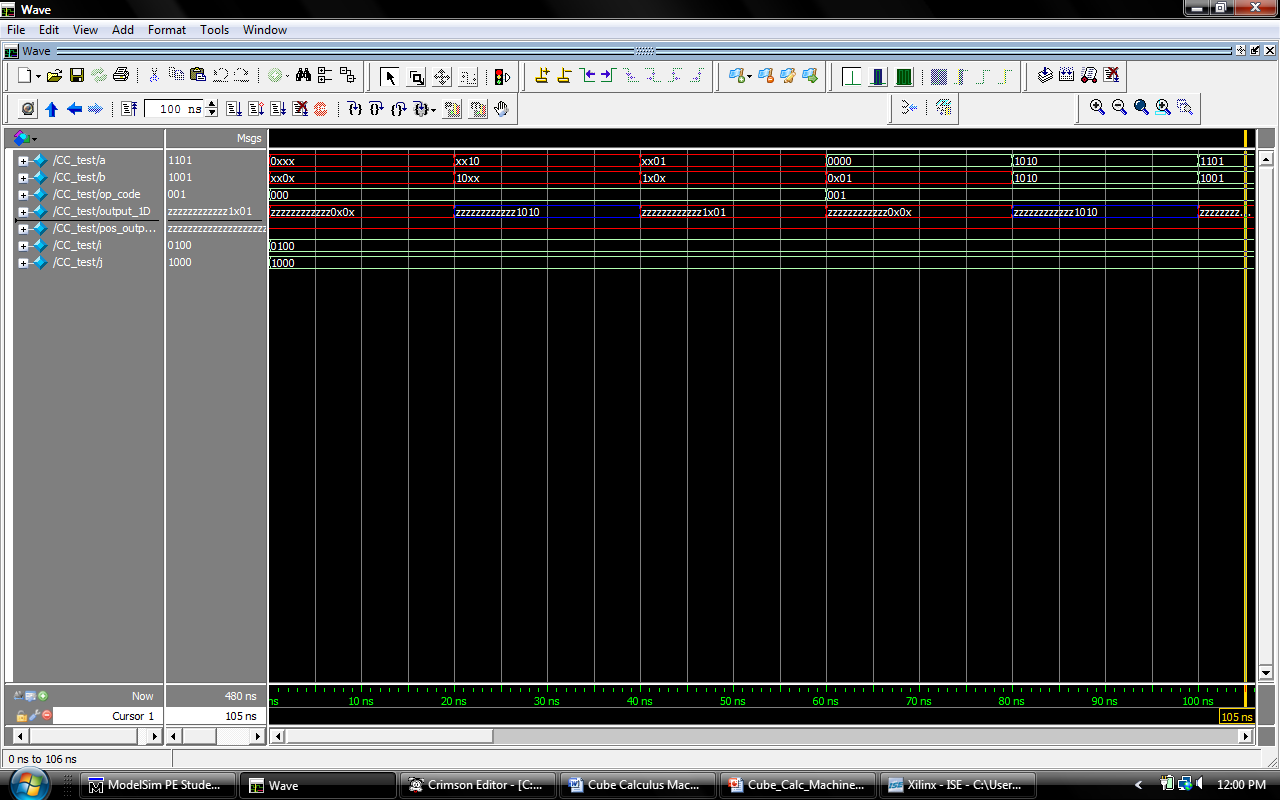 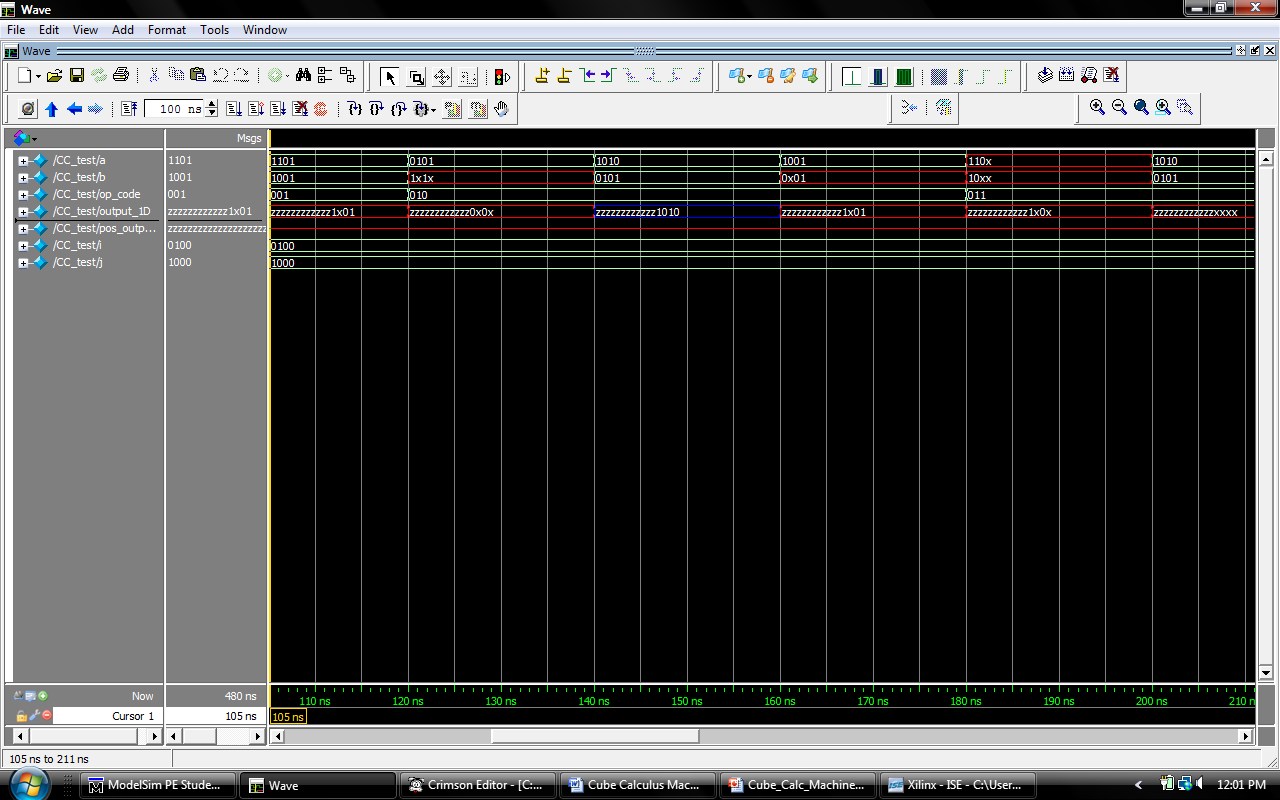 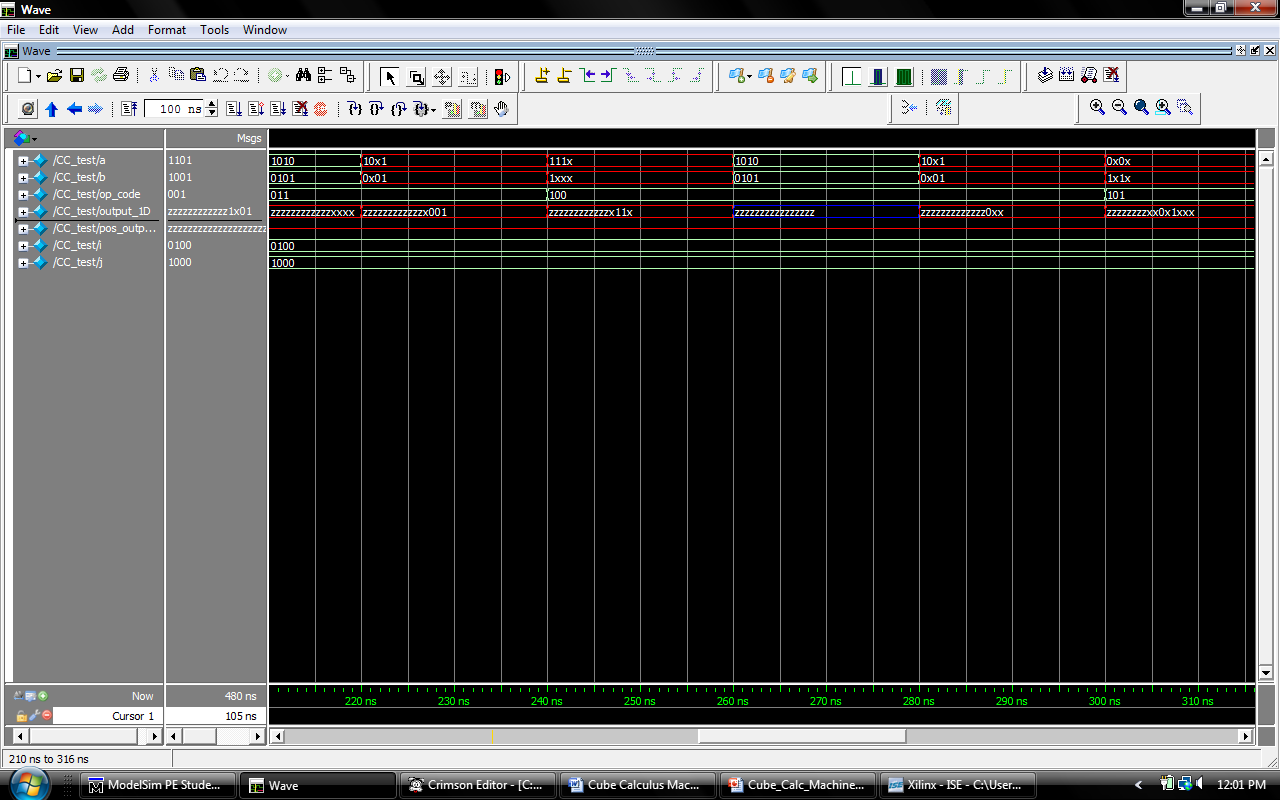 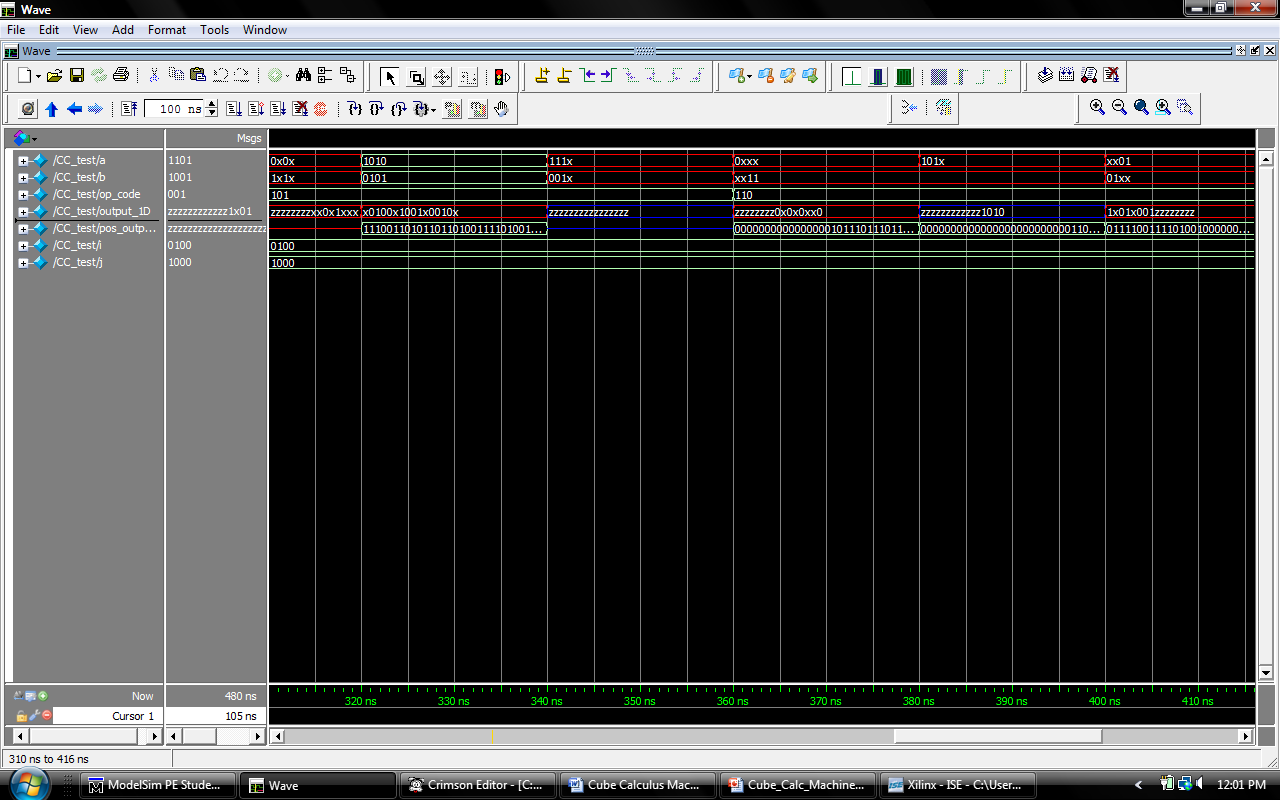 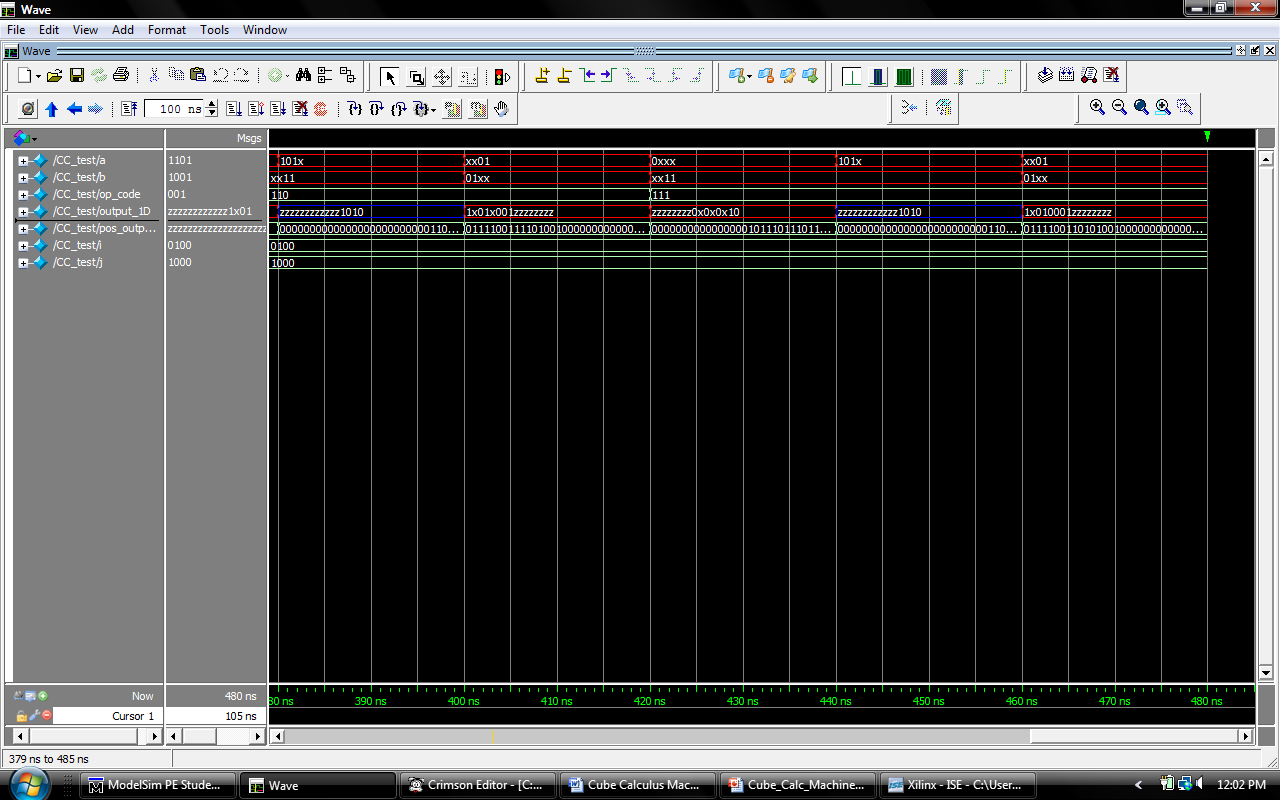 Verification of Intersection, supercube and crosslinkIntersection and supercube are the simplest of cube calculus functions. Intersection represents the overlap of two cubes and is therefore the bit-wise AND of both cubes involved. The supercube function represents those parts of cubes that do not overlap and is therefore the bit-wise OR of both cubes involved. These two functions will only ever output one resultant cube each. This means that any resultant cubes beyond the first will be set to the high-impedance state to indicate a lack of result. When these two functions are not enabled they will output high-impedance so as to not disturb the shared result bus back to the arbiter.Figure 1 – Example of Intersection Inputs and OutputFigure 2 – Example of Supercube Inputs and OutputCrosslinkThe crosslink function represents the shared distance between two cubes and the resultant cube(s) will be that shared space. The incoming cubes are first ANDed together to determine special variables. The special variable are those that end up as epsilon (00 in positional notation) after the AND is applied. If any of the variables become 01 or 10 (1 and 0 in positional notation), thus indicating overlap, then this function cannot be applied and the module will return a high-impedance state for all outputs indicating a lack of result. If there are not special variables, the don’t-cares will populate the output. If this function can be applied and there are special variables then for each special variable there will be one output. For each special variable, the output for that position will be don’t-care. The output ‘before’ the special variable will be the second cube. The output ‘after’ the special variable will be the first cube. Once the output calculations are complete, any unused resultant cube space will be set to high-impedance to indicate a lack of result. As will intersection and supercube, when this function is not enabled it will output high-impedance so it does not disturb the shared result bus back to the arbiter.Figure 3 – Example of Crosslink Inputs and OutputsEdge-Node TestThe edge-node test is a means to verify if the intersection and supercube functions are working properly. The goal is to provide input ON and OFF cubes (cubes of 1s and cubes of 0s respectively) and the module should output a table showing if there are links, or edges, between the ON cubes. First, the input ON cubes are supercubed with each other to produce intermediate cubes. Next these intermediate cubes are each intersected will all the OFF cubes. This produces (ON cubes) x (OFF cubes) number of results. Finally, each of these results is examined and if there is one result within a section of results (section being all results that correspond to one intermediate cube) that does not have epsilon (00 in positional notation) then there is an edge between the two ON cubes that were supercubed to create that intermediate cube. To illustrate this concept please refer to figure 5 below. It is a screenshot of the actual displayed output from running this test. The edge-node table at the end shows the edges between the ON cubes. A one means there is an edge and a zero means there is not.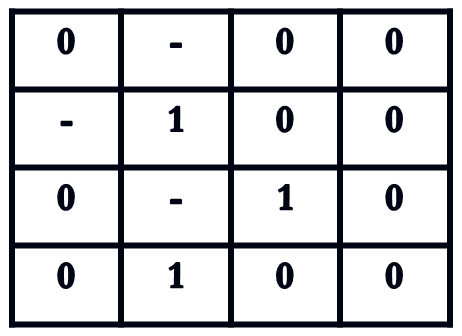 Figure 4 – Karnaugh Map of ON and OFF cubes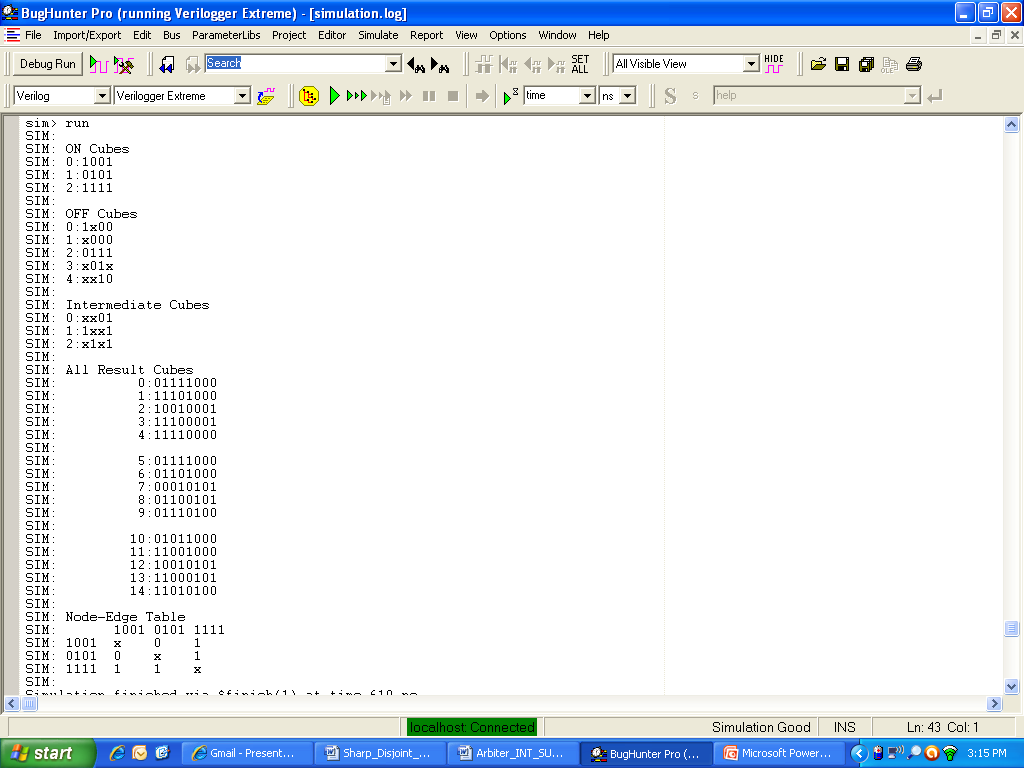 Figure 5 – Screenshot of Edge-Node Test ResultsTesting// initialize the on and off cubes for the test vectorON_cubes[0] = 4'b1001;ON_cubes[1] = 4'b0101;ON_cubes[2] = 4'b1111;OFF_cubes[0] = 4'b1x00;OFF_cubes[1] = 4'bx000;OFF_cubes[2] = 4'b0111;OFF_cubes[3] = 4'bx01x;OFF_cubes[4] = 4'bxx10;// calculate intermediate cubes with supercubeop_code = 3'b001;a = ON_cubes[0];b = ON_cubes[1];intermediate[0] = out_1; // store intermediate 0a = ON_cubes[0];b = ON_cubes[2];intermediate[1] = out_1; // store intermediate 1a = ON_cubes[1];b = ON_cubes[2];intermediate[2] = out_1; // store intermediate 2// calculate resultant cubes with intersectionop_code = 3'b000;for(k=0; k<3; k=k+1)begin	for(i=0; i<5; i=i+1) 	begin		a = intermediate[k];		b = OFF_cubes[i];		RESULT_cubes[k*5+i] = out_pos_1; 	endend// determine if edges existsfor(k=0; k<3; k=k+1) // ON_cubesbegin	for(i=0; i<5; i=i+1) // OFF_cubes 	begin		result_edges[k] = 1'b1;  // reset edge result for each new set of cube tests    		for(j=0; j<8; j=j+2)  // 8-bit positional notation cubes   		 begin			if({RESULT_cubes[k*5+i][j+1],RESULT_cubes[k*5+i][j]} != 2'b00) // epsilon         				 result_edges[k] = result_edges[k] & 1'b1;      			else       				 result_edges[k] = 1'b0;    		end		if(result_edges[k] == 1'b1)  //if one of the OFF cubes has no epsilon, edge found      			begin j=8; i=5; end // break loops 	endendVerification of Sharp and Disjoined_sharpSharp	The sharp operation is a sequential cube calculus operation.  This result of this operation will be the first cube without second cube.  As an example, let us analyze the result of the equation XXX1 #basic X11X (Figure1).  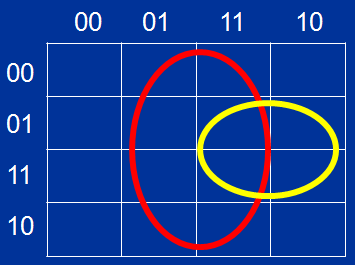 Figure 1  Cube#1 = XXX1, Cube#2 = X11X	Graphically, it is trivial to determine the results from the equation.  The cube XXX1 will remain, but all the minterms covered by X11X will not be included.  The graphical result of this operation is showed in Figure2.  The cover the area of the first cube without the 2nd cube two different cubes must be used and there will be overlap.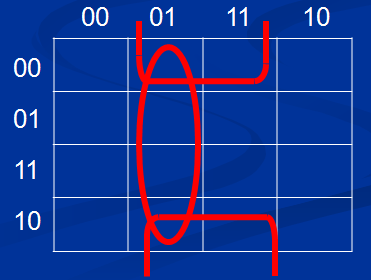 Figure 2  Result of CubeA # CubeB	Determining the result in code is not as simple when working with code.  To do this, we follow this algorithm:Determine special variables by finding all positions in which .For each the special variables:Apply the operation  to the special variableFor all other bits, use the result .Disjoint Sharp	The Disjoint sharp operation is a sequential cube calculus operation.  This result of this operation is the same as the sharp operation except for the fact that the resulting cubes will be disjoint..  As an example, let us analyze the result of the equation XXX1 #dbasic X11X (Figure1). 	Figure 3 shows the results of the disjoint operation.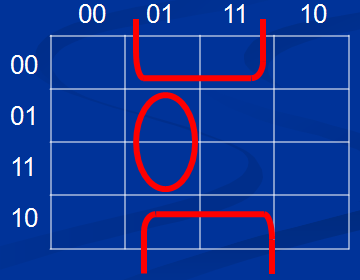 Figure 3  Result of CubeA D# CubeB	To replicate this operation in code, the following algorithm must be followed.  This algorithm is very similar to the sharp algorithm, but differs for all the bits after the special variable.Determine special variables by finding all positions in which .For each the special variables:Apply the operation  to the special variableFor all the bits after the special variable, apply the operation .For all the bits before the special variable, use the result .Verification of Sharp/Disjoint Sharp	Verifying that each of these operations works can be done using the same algorithm.  For simplicity, all further equations will be using the disjoint sharp operation, but it should be understood that sharp will produce the same result with a different set of cubes.	The algorithm introduced in this section simply results in the compliment of the original function.  This is simply down by using the high level equation:	As a graphical example, consider the cubes shown in figure 4.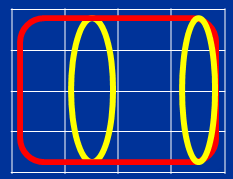 Figure 4  Original Cubes to Compliment	The yellow cubes is the function F(ABCD) and the red is clearly a logical ‘1’.  It should be apparent that by taking the disjoint sharp operation the result will be the the graph shown in figure5.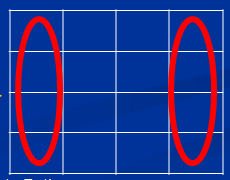 Figure 5  Results which shows the compliment	In code, we must be much more methodical in the algorithm and therefore we will use the following equation:	The order in which the cubes are applied is irrelevant as it will produce the desired result.	To fully understand this algorithm, we will review each step of the algorithm in detail.  Let us assume the original equation is the set of cubes :{X100,011X,1X10}.  The graphical representation of these cubes is in figure 6.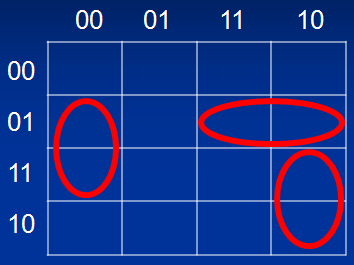 Figure 6  Graphical representation of a function F(ABCD)	The first step in this algorithm is to pick a random cube and apply either sharp or disjoint operation to XXXX (logical ‘1’).  The graphical representation is in figure 7.  The red cube which is filled will represent the current cube under test.  In this case, the cube X100 was chosen.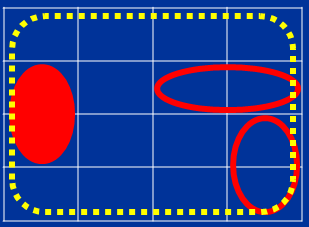 Figure 7  Step #1 in the algorithm.  XXXX # C1	The result of this operation is shown in figure 8.  The dotted yellow cubes are the result of step#1.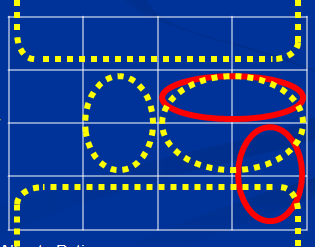 Figure 8  Result of 1 # X100	Step #2 requires that any cube left from the original equation be applied the sharp operation with every cube which resulted from the operation in Step #1.  In this case, we will have 3 different equations in step #2:X0XX #011XX11X # 011XX101 # 011X	The graphical representation is shown in figure 9.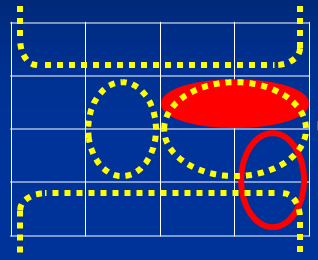 Figure 9  Step#2 equations	Two of the equations in step #2 clearly show that there is no interception and therefore the will not change.  Figure10 shows the results of Step #2.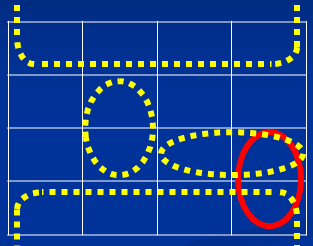 Figure 10  The result of step #2	The final step in this algorithm is quite clear as there is only on cube left in the original function.  The result of this step will be the compliment of the original function.  Figure 11 shows the final result.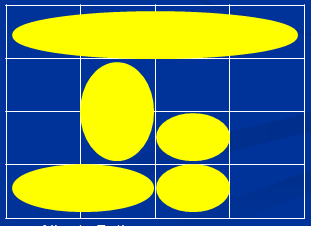 Figure 11  Final result	In order to verify the code written to handle this function, we will input the function in the previous example.  Below is the debug output which shows that the code is working as expected.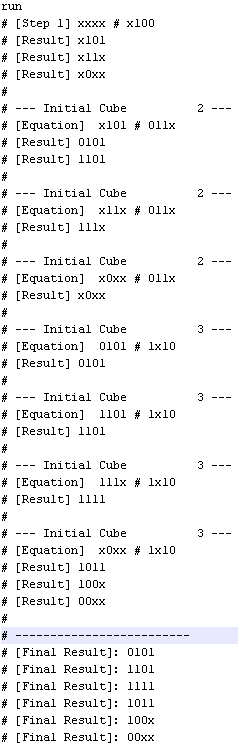 Figure 12  Output from the verilog code to verify the function disjoint sharp	Figure 12 shows the result of the algorithm written in verilog matches the expected output from the example above.Synthesis: The machine was synthesized using a Spartan 3 FPGACUBE2 Project StatusProject File:cube2.iseCurrent State:Programming File GeneratedModule Name:CC_ArbiterErrors:No ErrorsTarget Device:xc3s1000-4ft256Warnings:26 WarningsProduct Version:ISE 9.2.04iUpdated:Sun Dec 12 11:29:37 2010CUBE2 Partition SummaryNo partition information was found.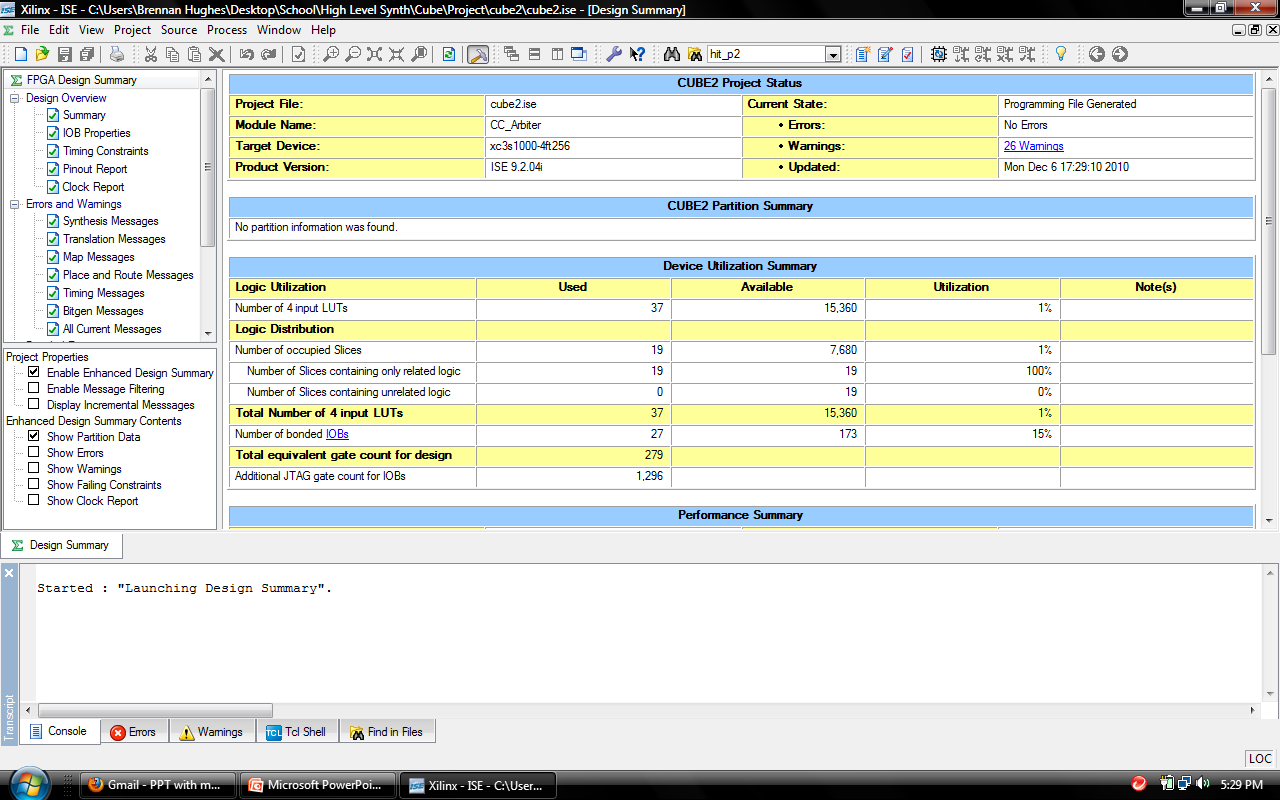 Machine (Arbiter) 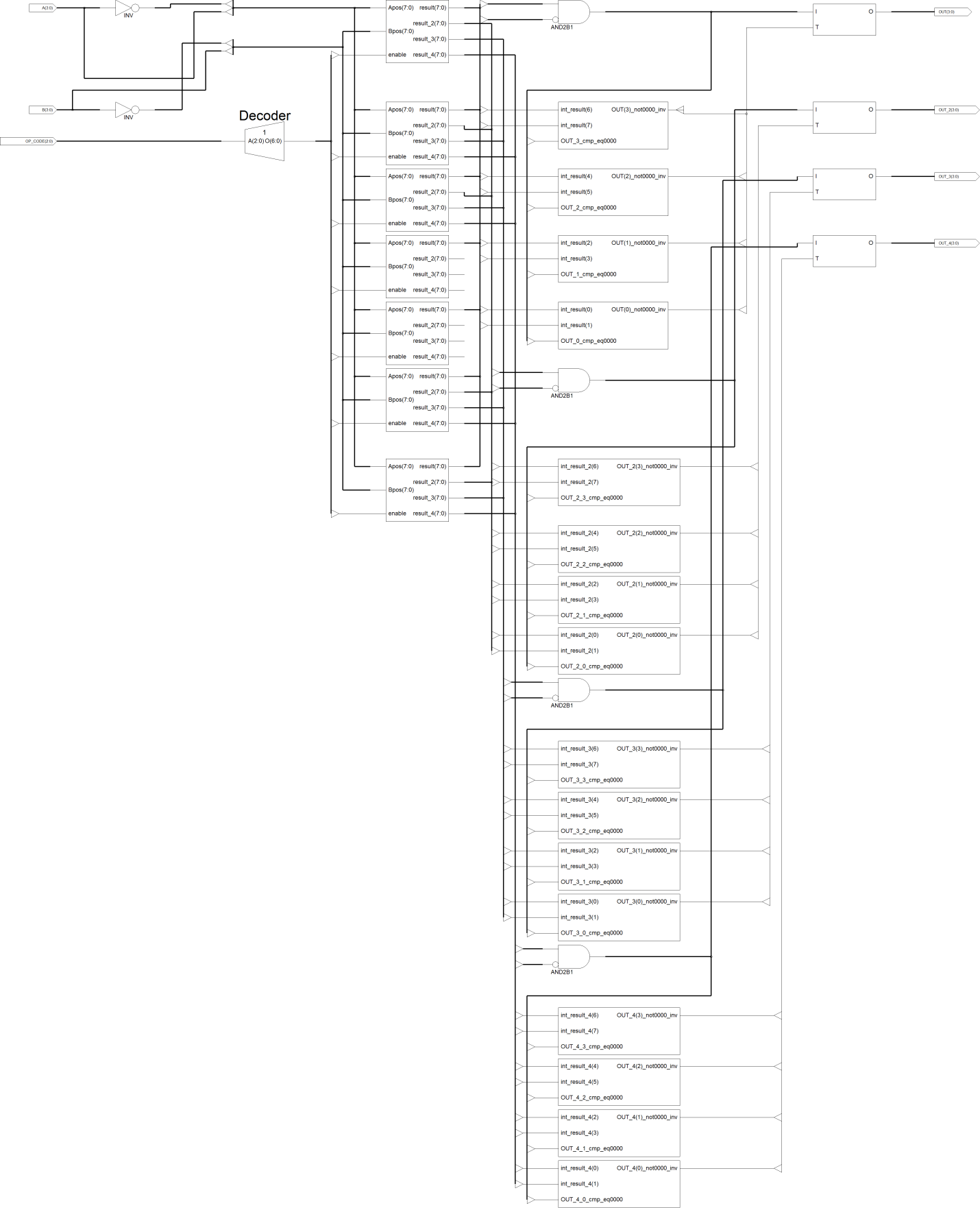 Intersection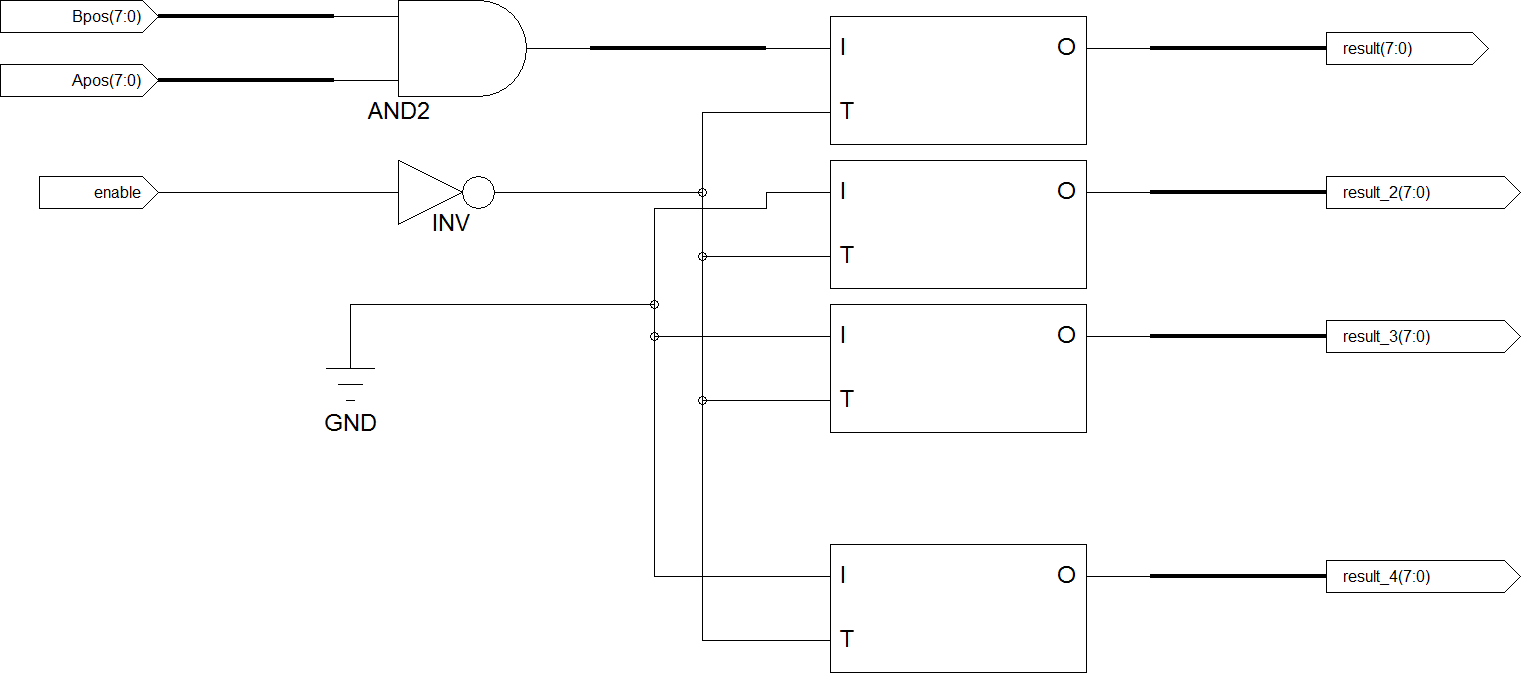 Supercube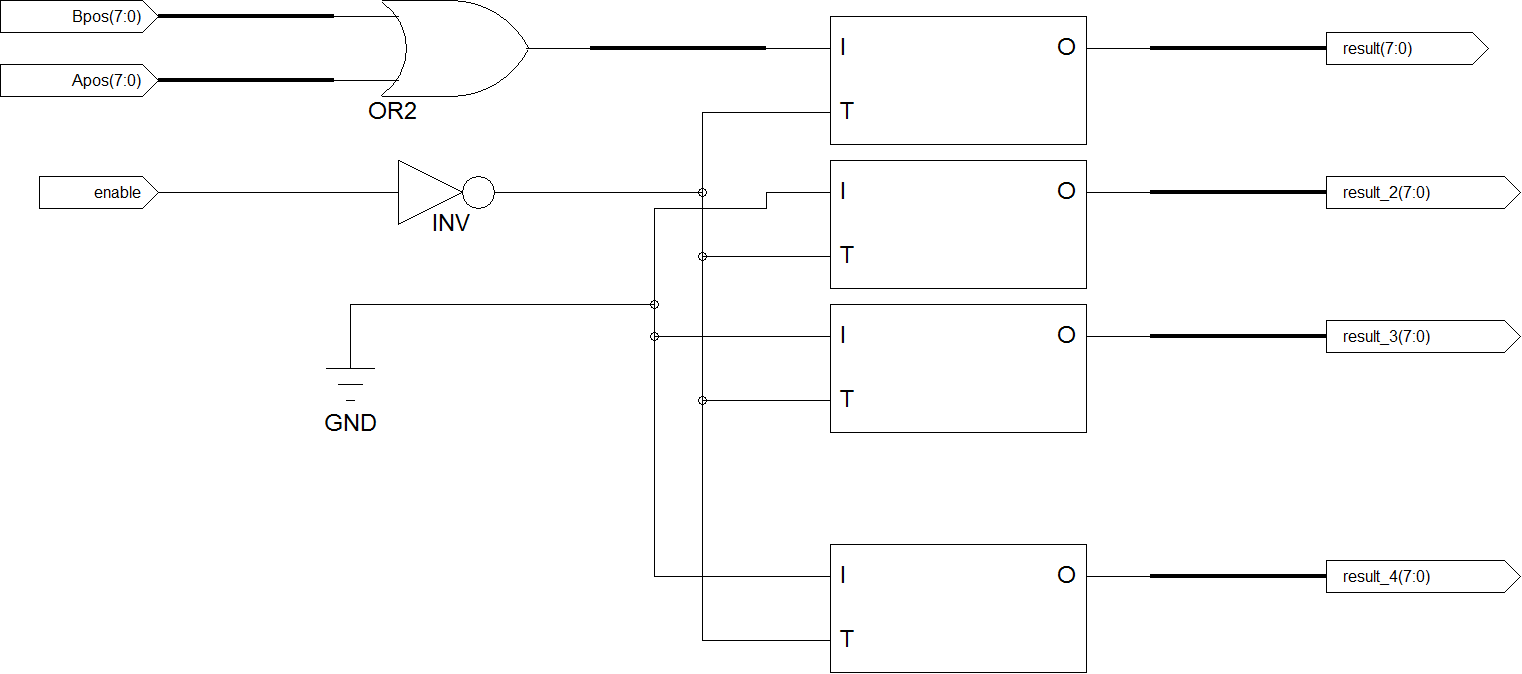 Prime 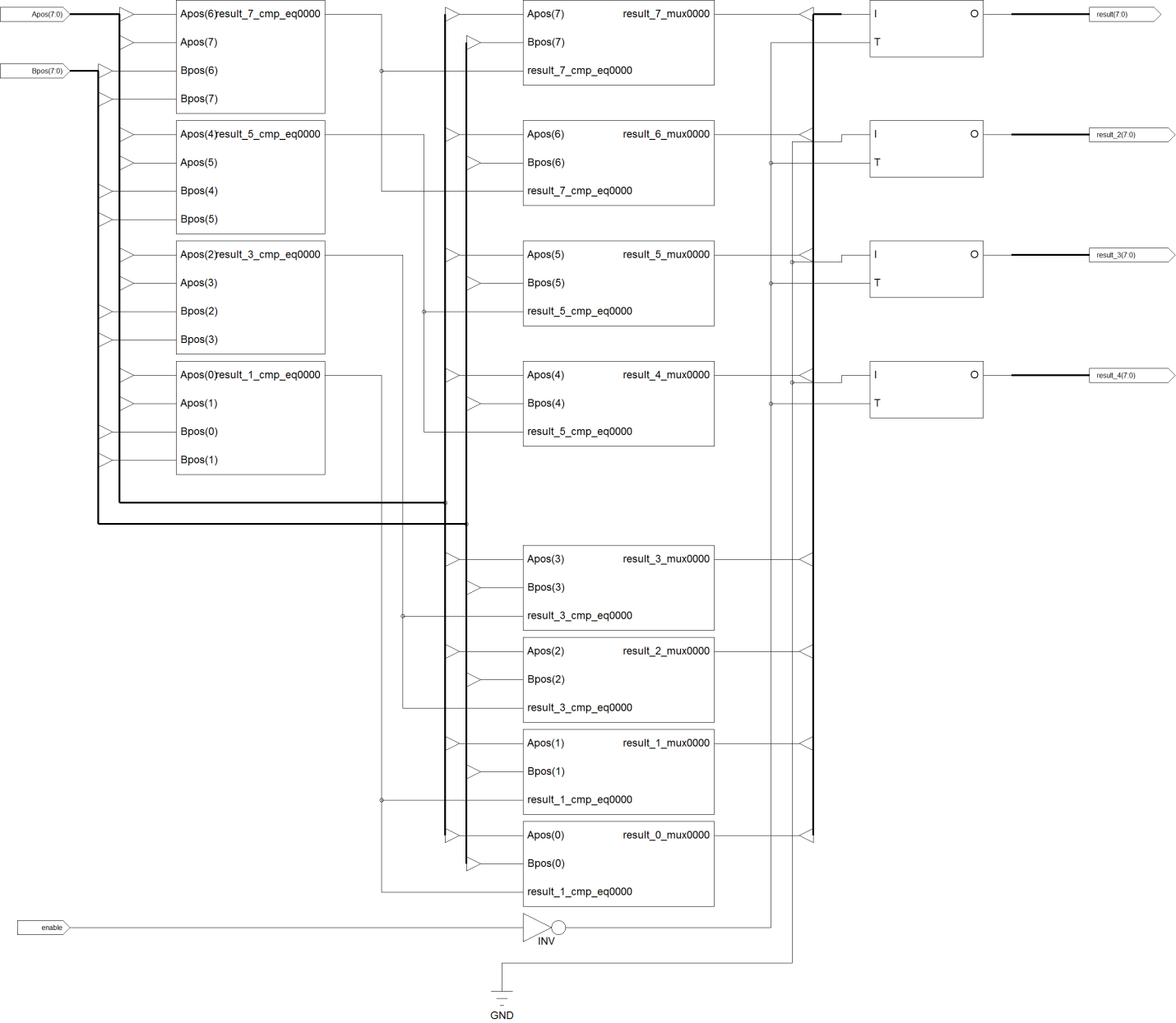 Consensus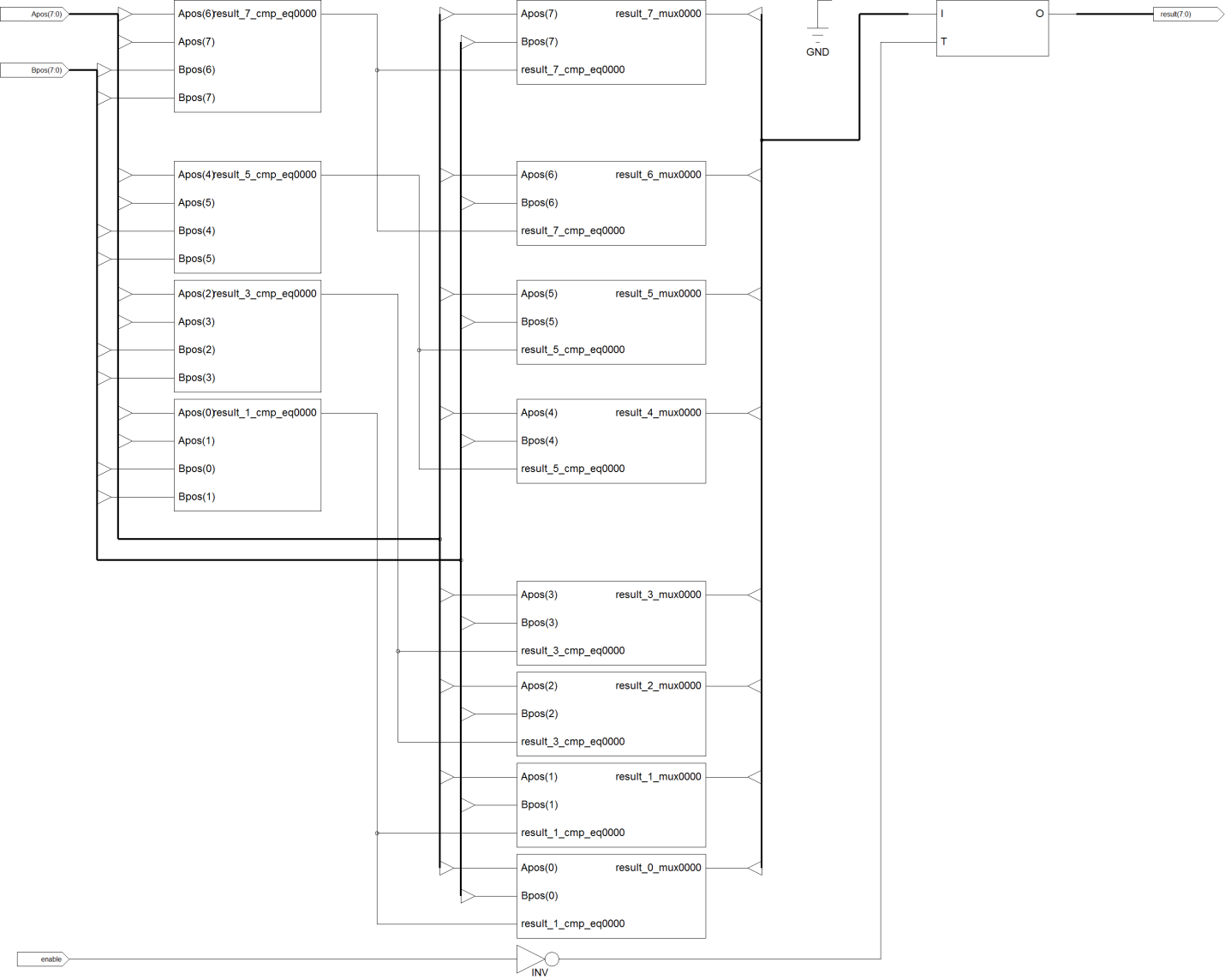 CofactorSharp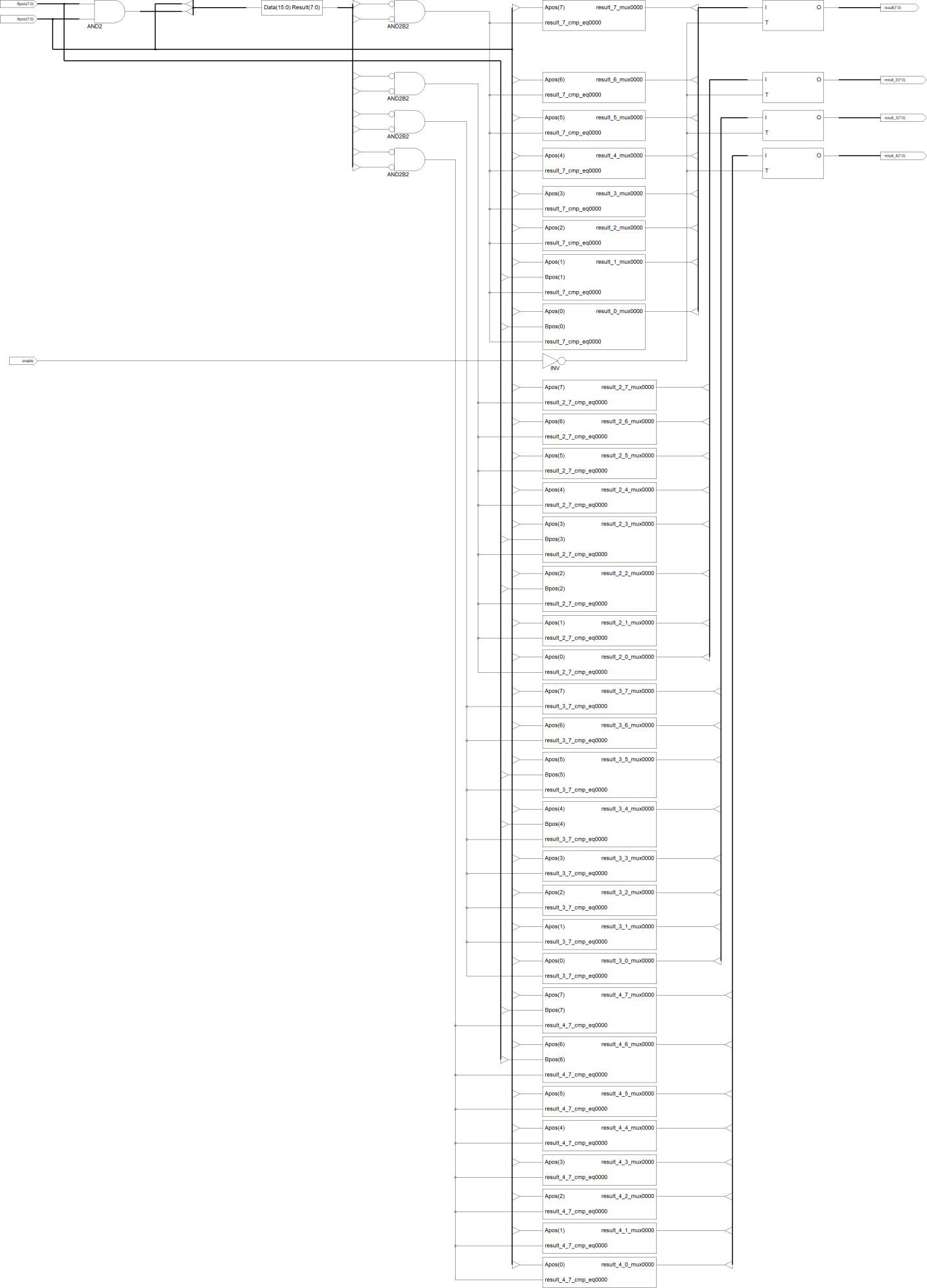 Disjoined_sharp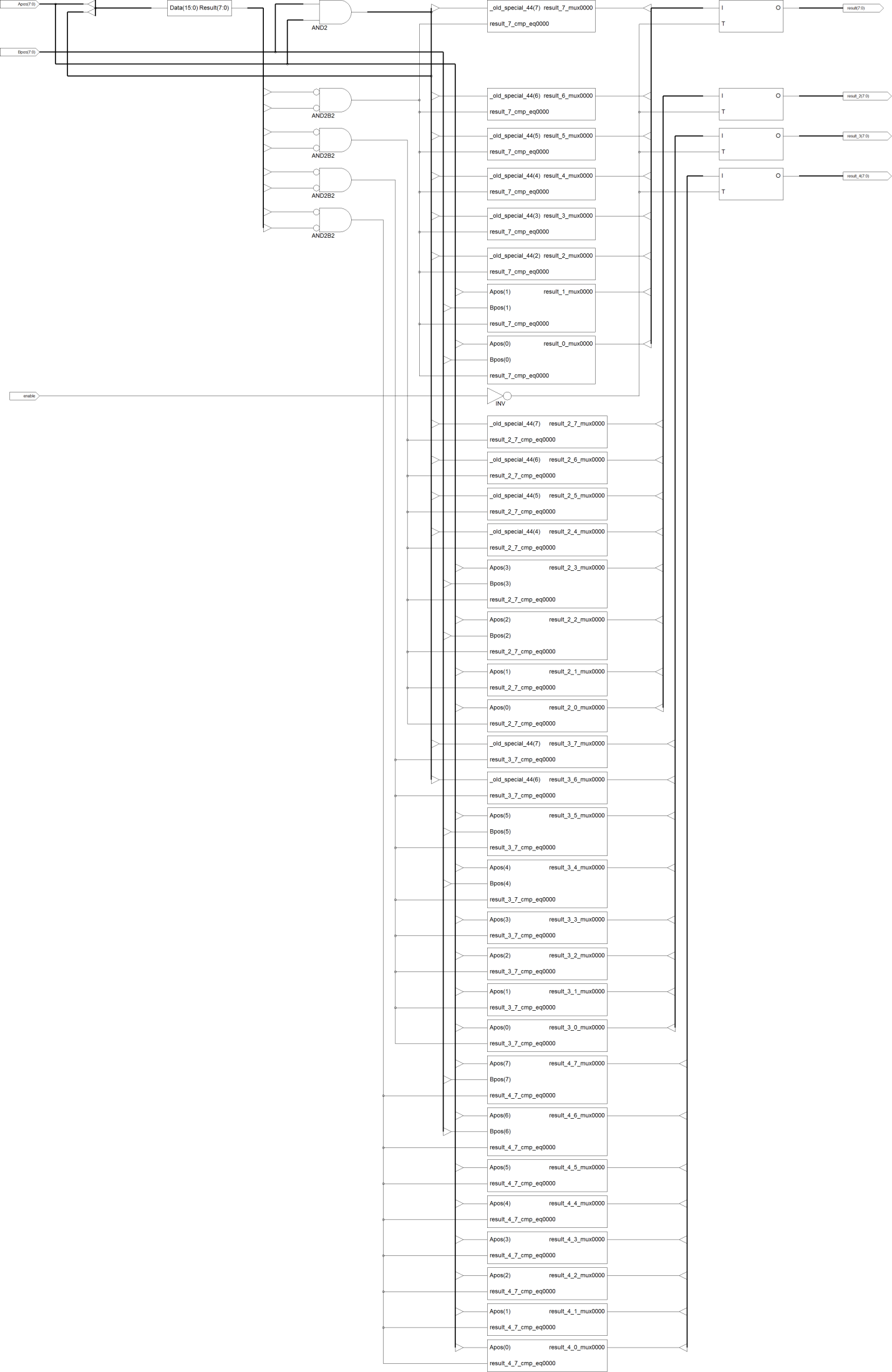 